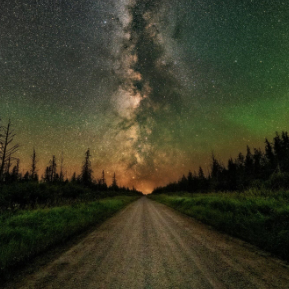 Northern Minnesota Recreation and Parks AssociationMonday, May 1611:00 AMRound Table/Introduction- Share a facility or park you would like to tour.    Please limit updates to 2 minutesMRPA Updates- Do we have a spot on the website and any ideas about dues??Group Discussions- What does everyone do for weekend building rentals for staffing and on call situations? What do you pay them? How does your city/department handle celebrations of life rentals at park shelters/pavilions?Does anybody have a “lost and found” program/policy/sign at any of your parks and buildings of they find an item not belonging to them? Anything Else & Upcoming Meeting – 